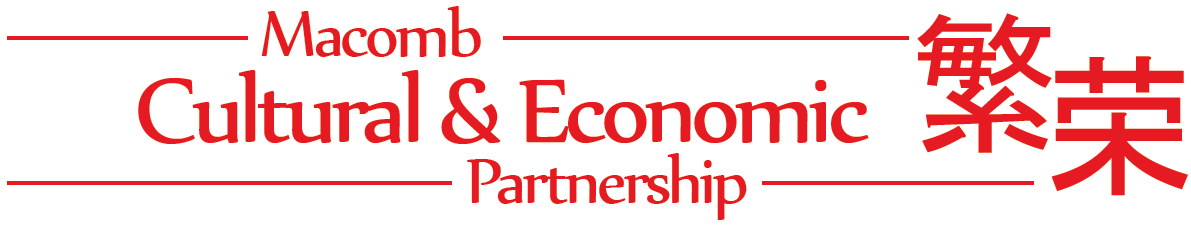 American Legal Systems Summer Tour 2019(19 days)Sunday, Day 1Arrival DayPick up from Detroit AirportWelcome event at MCEP Office for students and Host Families (Depends on arrival time of flights)Host Families are a local family who will host international students in their home for one weekGo home with Host Families, experience typical American family lifeNight at Host FamilyMonday, Day 2Introduction to State & Federal Court Systems (Stay with host family)Program introduction by MCEPIntroduction Lecture to Michigan and Federal Court SystemWelcome Lunch hosted by MCEPCanoeing, kayaking, and paddle boats at Stoney Creek MetroparkNight at Host FamilyTuesday, Day 3District Court System DayView Jury Selection Process in Circuit CourtLunch by MCEPVisit Michigan District court, which handles misdemeanors, traffic fines, small claims, etc.View court proceedings at the District CourtTour District CourthouseMeet a District Court Judge (Q and A session)Night at Host FamilyWednesday, Day 4Circuit Court System DayWelcomed to Michigan Circuit Court by State Circuit Court JudgeVisit Circuit Court, which hears civil, criminal, domestic and juvenile casesRole Play Exercise on Circuit Court procedure and trialsLunch by MCEPVisit Probate Court, a specialized division of Circuit Court for Guardianship, Mental Health and InheritanceNight at Host FamilyThursday, Day 5Federal Court DayVisit United States Federal District Court, meet with a US Federal District Court JudgeView court proceedings if possible, Meet Judge (Question and Answers)Lunch by MCEPMeet with Federal US Attorney (Prosecuting Attorney) for the Eastern District of MichiganNight at Host FamilyFriday, Day 6Court of Appeals and State Supreme Court (Stay with host family)Visit and learn about Michigan State Court of Appeals and Michigan State Supreme CourtLecture and discussion with Judge of Court of Appeals and Justice of the Supreme Court, at the State Court of Appeals courtroomLunch by MCEPVisit Detroit Institute of Arts, a world-renowned art museum for a highlights tourNight at Host FamilySaturday, Day 7Host Family DayStudents have a fun-filled day doing activities with their host familiesNight at Host FamilySunday, Day 8Host Family DayStudents have a fun-filled day doing activities with their host familiesMeet students at Michigan HotelDinner by MCEPNight at HotelMonday, Day 9Court Observation DayIn groups of 3 to four students they will observe the court processing in a Michigan District or Circuit Court. Thy will stay with the same Judge for 2 and half daysLunch by MCEPDinner by MCEPLearn how to play baseballNight at HotelTuesday, Day 10Court Observation DayCourt Day Observation day (same as day 9)Lunch by MCEPDinner by MCEPGo boating on the St. Clair RiverNight at HotelWednesday, Day 11Court Observation DayCourt Observation for morningLunch by MCEP, Certificate PresentationAfternoon learn the elements of golfDinner by MCEPNight at HotelThursday, Day 12Shopping DayShop at Great Lakes Outlet MallLunch by MCEPDinner BY MCEPNight at HotelFriday, Day 13University DayVisit the University of Michigan and Law School of University of Michigan, a top ten law school in the U.S. And the largest capacity stadium at US universities.Lunch by MCEPAfternoon shopping at Somerset MallDinner by MCEPNight by HotelWASHINGTON D.C. TOURSaturday, Day 14Depart for DCDepart for Washington DC in the morning. Plane reservation need to be made as a part of the student’s overall plane schedule in China when purchasing their tickets. The tickets need to go to Reagan National Airport Washington DCGo to Detroit Metro Airport and fly to Washington D.C.Arrive DC area and go to hotel, Rosslyn VirginiaLunch by MCEPDinner by MCEPVisit the Georgetown neighborhood of Washington D.C., home of Georgetown University.Night in HotelSunday, Day 15Washington D.C.Breakfast by MCEPGuided walking and History TourWalk by the White House, home of the President of the United StatesVisit national monuments, Washington Monument, Lincoln Memorial, Martin Luther King Jr. Memorial, Thomas Jefferson Memorial, Pan American Building, and Franklin Delano Roosevelt MemorialLunch by MCEPDinner by MCEPNight FreeNight in HotelMonday, Day 16Washington D.C.  Museum DayBreakfast by MCEPVisit National Archives building, which houses US Declaration of Independence, Constitution and Bill of RightsVisit a museum on the National Mall. Your choices are:American History MuseumNational Art GalleryMuseum of National ScienceNative American MuseumAir and Space MuseumMuseum of African American HistoryMuseum of Asian ArtWashington MonumentTuesday, Day 17Breakfast by MCEPVisit United States Supreme Court, watch documentary film and lecture in Supreme Court ChambersLunch at the Supreme Court Cafeteria by MCEPVisit the Library of Congress, the largest library in the world, lecture in Mandarin on LibraryTour United States Capitol Building – View House of Representatives ChamberDinner by MCEPNight in HotelWednesday, Day 18Departure Day (Stay at hotel)Check out of hotel and travel to Reagan National AirportFly to the People’s Republic of China on scheduled ticket purchased in China as a round trip ticketThursday, Day 19Arrival DayArrive at the Airport in ChinaNOTE: The itinerary is subject to change without prior notice. All activities listed will be performed but may occur on different days due to court schedule or summer weather. Once a student has paid there are no refunds due to the contracting for events.